V 5 – Künstlicher Lotus-Effekt auf einer CDMaterialien: 		Alte CD, Plastik-Pasteurpipette, Lebensmittelfarbe, PipetteChemikalien:		Wasser, AcetonDurchführung: 		Mit Hilfe der Pasteurpipette wird ca. ein Viertel der CD mit Aceton bedeckt. Nachdem das Aceton vollständig verdunstet ist, wird dieselbe Stelle noch vier weitere Male mit Aceton behandelt. Anschließend können mit einer Pipette einige Tropfen Wasser auf die mit Aceton behandelte Stelle getropft werden. Zum Vergleich werden auch einige Tropfen auf die unbehandelte Seite der CD gegeben. Das Wasser kann für einen größeren Kontrast vorher mit Lebensmittelfarbe eingefärbt werden.Beobachtung:		Die Tropfen, die auf der mit Aceton behandelten Stelle aufliegen, sind nahezu kugelförmig. Dahingegen sind die Tropfen auf der unbehandelten Seite der CD eher flach.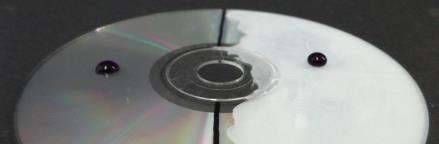 Abb. 5 – Lackmustropfen auf einer unbehandelten (links) und einer mit Aceton behandelten CD (rechts).Deutung:		Das Aceton reagiert mit der Polycarbonoberfläche der CD und es bilden sich teilkristalline Strukturen. Es entsteht eine raue, hydrophobe Oberfläche im Nano-/ Mikrometerbereich, die für den Lotus-Effekt sorgt (vgl. V 4).Entsorgung:		Die CD kann im Hausmüll entsorgt werden.Literatur:		J. Knébel, M. Dietiker, C. Meili, http://exponano.ch/wp-content/uploads/ 2014/01/Lotuseffekt_Lehreranleitung.pdf, Juni 2011 (Zuletzt eingesehen am 16.08.2014 um 17:16)GefahrenstoffeGefahrenstoffeGefahrenstoffeGefahrenstoffeGefahrenstoffeGefahrenstoffeGefahrenstoffeGefahrenstoffeGefahrenstoffeWasserWasserWasser------AcetonAcetonAcetonH 225-319-336H 225-319-336H 225-319-336P 210-233-305+351+338P 210-233-305+351+338P 210-233-305+351+338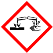 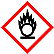 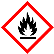 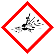 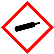 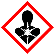 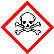 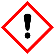 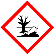 